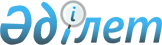 О внесений изменений и дополнения в решение районного маслихата от 25 декабря 2019 года №258"Об утверждении Иргизского районного бюджета на 2020-2022 годы"Решение Иргизского районного маслихата Актюбинской области от 11 декабря 2020 года № 357. Зарегистрировано Департаментом юстиции Актюбинской области 15 декабря 2020 года № 7797
      В соответствии со статьями 9, 109 Бюджетного Кодекса Республики Казахстан от 4 декабря 2008 года, статьей 6 Закона Республики Казахстан от 23 января 2001 года "О местном государственном управлении и самоуправлении в Республике Казахстан", Иргизский районный маслихат РЕШИЛ:
      1. Внести в решение районного маслихата от 25 декабря 2019 года № 258 "Об утверждении Иргизского районного бюджета на 2020-2022 годы" (зарегистрированное в Реестре государственной регистрации нормативных правовых актов № 6619, опубликованное 31 декабря 2019 года в эталонном контрольном банке нормативных правовых актов Республики Казахстан в электронном виде) следующие изменения и дополнение:
      в пункте 1:
      в подпункте 1):
      доходы цифры "6 277 280,4" заменить цифрами "6 054 707,4";
      в том числе:
      поступления трансфертов цифры "5 766 357,4" заменить цифрами "5 543 784,4";
      в подпункте 2):
      затраты цифры "6 850 990,8" заменить цифрами "6 628 417,8";
      в подпункте 3):
      чистое бюджетное кредитование цифры "-331 389,7" заменить цифрами "317 884,7";
      в том числе: 
      бюджетные кредиты цифры "344 210,7" заменить цифрами "330 705,7";
      в подпункте 5):
      дефицит (профицит) бюджета цифры "-905 100,1" заменить цифрами "-891 595,1";
      в пункте 6:
      финансирование дефицита (использование профицита) бюджета цифры "905 100,1" заменить цифрами "891 595,1";
      поступление займов цифры "816 040,5" заменить цифрами "802 535,5";
      в пункте 5-1:
      в абзаце третьем:
      цифры "89 061" заменить цифрами "130 406";
      в пункте 6:
      в абзаце втором:
      цифры "121 592" заменить цифрами "101 336";
      в абзаце пятом:
      цифры "152 068" заменить цифрами "147 683";
      в абзаце седьмом:
      цифры "84 175" заменить цифрами "49 404";
      абзац восьмой исключить;
      в абзаце девятом:
      цифры "437 194" заменить цифрами "417 194";
      в абзаце десятом:
      цифры "247 976" заменить цифрами "130 335";
      в абзаце одиннадцатом:
      цифры "22 153" заменить цифрами "21 043";
      в абзаце тринадцатом:
      цифры "16 800" заменить цифрами "12 500";
      в абзаце четырнадцатом:
      цифры "275 116" заменить цифрами "243 826";
      дополнить абзацем следующего содержания:
      "14 919 тысяч тенге - на увеличение оплаты труда педагогов государственных организаций среднего и дополнительного образования в сфере физической культуры и спорта";
      в пункте 7-1:
      цифры "752 416,5" заменить цифрами "738 911,5";
      в пункте 8:
      в абзаце седьмом:
      цифры "9 000" заменить цифрами "5 460";
      в абзаце десятом:
      цифры "153 977" заменить цифрами "188 977";
      в абзаце двадцатом:
      цифры "42 180" заменить цифрами "42 680";
      в абзаце двадцать втором:
      цифры "24 700" заменить цифрами "20 156";
      в абзаце двадцать четвертом:
      цифры "26 329" заменить цифрами "3 767";
      в пункте 9:
      в абзаце третьем:
      цифры "43 841" заменить цифрами "44 727";
      абзац четвертый исключить.
      2. Приложение 1 к указанному решению изложить в новой редакции согласно приложению к настоящему решению.
      3. Государственному учреждению "Аппарат Иргизского районного маслихата" в установленном законодательством порядке обеспечить государственную регистрацию настоящего решения в Департаменте юстиции Актюбинской области.
      4. Настоящее решение вводится в действие с 1 января 2020 года. Иргизский районный бюджет на 2020 год
					© 2012. РГП на ПХВ «Институт законодательства и правовой информации Республики Казахстан» Министерства юстиции Республики Казахстан
				
      Председатель сессии Иргизского 
районного маслихата 

М. Турымов

      Секретарь Иргизского 
районного маслихата 

К. Қосаяқов
Приложение к решению районного маслихата от 11 декабря 2020 года № 357Приложение 1 к решению районного маслихата от "25" декабря 2019 года № 258
Категория
Категория
Категория
Категория
Сумма 
(тысяча тенге)
Класс
Класс
Класс
Сумма 
(тысяча тенге)
Подкласс
Подкласс
Сумма 
(тысяча тенге)
Наименование
Сумма 
(тысяча тенге)
1
2
3
4
5
І. Доходы
6 054 707,4
1
Налоговые поступления
503 440
01
Подоходный налог
127 031
1
Корпоративный подоходный налог
9558
2
Индивидуальный подоходный налог
117 473
03
Социальный налог
153 910
1
Социальный налог
153 910
04
Налоги на собственность
191781
1
Налог на имущество
191781
05
Внутренние налоги на товары, работы и услуги
29 588
2
Акцизы
800
3
Поступления за использование природных и других ресурсов
27 028
4
Сборы за ведение предпринимательской и профессиональной деятельности
1 745
5
Налог на игорный бизнес
15
08
Обязательные платежи, взимаемые за совершение юридически значимых действий и (или) выдачу документов уполномоченными на то государственными органами или должностными лицами
1 130
1
Государственная пошлина
1 130
2
Неналоговые поступления
 6 683
01
Доходы от государственной собственности
4 597
5
Доходы от аренды имущества, находящегося в государственной собственности
4 583
7
Вознаграждения по кредитам, выданным из государственного бюджета
14
06
Прочие неналоговые поступления
2 086
1
Прочие неналоговые поступления
2 086
3
Поступления от продажи основного капитала
800
03
Продажа земли и нематериальных активов
800
1
Продажа земли
800
4
Поступления трансфертов
5 543 784,4
02
Трансферты из вышестоящих органов государственного управления
5 543 784,4
1
Трансферты из нижестоящих органов государственного упарвления
0,4
2
Трансферты из областного бюджета
5 543 784
Функциональная группа
Функциональная группа
Функциональная группа
Функциональная группа
Функциональная группа
Сумма 
(тысяча тенге)
Функциональная подгруппа
Функциональная подгруппа
Функциональная подгруппа
Функциональная подгруппа
Сумма 
(тысяча тенге)
Администратор бюджетных программ
Администратор бюджетных программ
Администратор бюджетных программ
Сумма 
(тысяча тенге)
Программа
Программа
Сумма 
(тысяча тенге)
Наименование
Сумма 
(тысяча тенге)
1
2
3
4
5
6
ІІ. Затраты
6 628 417,8
01
Государственные услуги общего характера
423 123,6
1
Представительные, исполнительные и другие органы, выполняющие общие функции государственного управления
141 811,5
112
Аппарат маслихата района (города областного значения)
24 404
001
Услуги по обеспечению деятельности маслихата района (города областного значения)
24 154
003
Капитальные расходы государственного органа
250
122
Аппарат акима района (города областного значения)
117 407,5
001
Услуги по обеспечению деятельности акима района (города областного значения)
106 527,5
003
Капитальные расходы государственного органа
10 880
2
Финансовая деятельность
21 108,9
452
Отдел финансов района (города областного значения)
21 108,9
001
Услуги по реализации государственной политики в области исполнения бюджета и управления коммунальной собственностью района (города областного значения)
20 121
003
Проведение оценки имущества в целях налогообложения
334,1
010
Приватизация, управление коммунальным имуществом, постприватизационная деятельность и регулирование споров, связанных с этим
132,5
018
Капитальные расходы государственного органа
521,3
5
Планирование и статистическая деятельность
12 070
453
Отдел экономики и бюджетного планирования района (города областного значения)
12 070
001
Услуги по реализации государственной политики в области формирования и развития экономической политики, системы государственного планирования
11 789
004
Капитальные расходы государственного органа
281
9
Прочие государственные услуги общего характера
248 133,2
454
Отдел предпринимательства и сельского хозяйства района (города областного значения)
21 345,2
001
Услуги по реализации государственной политики на местном уровне в области развития предпринимательства и сельского хозяйства
20 525,2
007
Капитальные расходы государственного органа
820
495
Отдел архитектуры, строительства, жилищно-коммунального хозяйства, пассажирского транспорта и автомобильных дорог района (города областного значения)
226 788
001
Услуги по реализации государственной политики на местном уровне в области архитектуры, строительства, жилищно-коммунального хозяйства, пассажирского транспорта и автомобильных дорог
34 501
003
Капитальные расходы государственного органа
513
113
Целевые текущие трансферты нижестоящим бюджетам
191 774
02
Оборона
58 004,3
1
Военные нужды
3 120
122
Аппарат акима района (города областного значения)
3 120
005
Мероприятия в рамках исполнения всеобщей воинской обязанности
3 120
2
Организация работы по чрезвычайным ситуациям
54 884,3
122
Аппарат акима района (города областного значения)
54 884,3
006
Предупреждение и ликвидация чрезвычайных ситуаций масштаба района (города областного значения)
31 661,6
007
Мероприятия по профилактике и тушению степных пожаров районного (городского) масштаба, а также пожаров в населенных пунктах, в которых не созданы органы государственной противопожарной службы
23 222,7
04
Образование
3 574 097
1
Дошкольное воспитание и обучение
131 319
464
Отдел образования района (города областного значения)
131 319
009
Обеспечение деятельности организаций дошкольного воспитания и обучения
42 301
040
Реализация государственного образовательного заказа в дошкольных организациях образования
89 018
2
Начальное, основное среднее и общее среднее образование
3 198 057,8
457
Отдел культуры, развития языков, физической культуры и спорта района (города областного значения)
120 022
017
Дополнительное образование для детей и юношества по спорту
120 022
464
Отдел образования района (города областного значения)
3 073 285,8
003
Общеобразовательное обучение
2 922 206, 8
006
Дополнительное образование для детей
151 079
495
Отдел архитектуры, строительства, жилищно-коммунального хозяйства, пассажирского транспорта и автомобильных дорог района (города областного значения)
4 750
059
Строительство и реконструкция объектов начального, основного среднего и общего среднего образования
4 750
9
Прочие услуги в области образования
244 720,2
464
Отдел образования района (города областного значения)
244 720,2
001
Услуги по реализации государственной политики на местном уровне в области образования
27 861
004
Информатизация системы образования в государственных учреждениях образования района (города областного значения)
11 244
005
Приобретение и доставка учебников, учебно-методических комплексов для государственных учреждений образования района (города областного значения)
38 406
007
Проведение школьных олимпиад, внешкольных мероприятий и конкурсов районного (городского) масштаба
90
012
Капитальные расходы государственного органа
670,2
015
Ежемесячные выплаты денежных средств опекунам (попечителям) на содержание ребенка-сироты (детей-сирот), и ребенка (детей), оставшегося без попечения родителей
2 843
023
Методическая работа
18 703
067
Капитальные расходы подведомственных государственных учреждений и организаций
34 191
113
Целевые текущие трансферты нижестоящим бюджетам
110 712
06
Социальная помощь и социальное обеспечение
524 255,5
1
Социальное обеспечение
135 210,4
451
Отдел занятости и социальных программ района (города областного значения)
130 627
005
Государственная адресная социальная помощь
130 627
464
Отдел образования района (города областного значения)
 4 583,4
030
Содержание ребенка (детей), переданного патронатным воспитателям
4 583,4
2
Социальная помощь
364 853,1
451
Отдел занятости и социальных программ района (города областного значения)
364 853,1
002
Программа занятости
251 944
004
Оказание социальной помощи на приобретение топлива специалистам здравоохранения, образования, социального обеспечения, культуры, спорта и ветеринарии в сельской местности в соответствии с законодательством Республики Казахстан
20 043
007
Социальная помощь отдельным категориям нуждающихся граждан по решениям местных представительных органов
42 596
017
Обеспечение нуждающихся инвалидов обязательными гигиеническими средствами и предоставление услуг специалистами жестового языка, индивидуальными помощниками в соответствии с индивидуальной программой реабилитации инвалида
18 463,3
023
Обеспечение деятельности центров занятости населения
31 806,8
9
Прочие услуги в области социальной помощи и социального обеспечения
24 192
451
Отдел занятости и социальных программ района (города областного значения)
24 192
001
Услуги по реализации государственной политики на местном уровне в области обеспечения занятости и реализации социальных программ для населения
21 146
011
Оплата услуг по зачислению, выплате и доставке пособий и других социальных выплат
614
021
Капитальные расходы государственного органа
261
067
Капитальные расходы подведомственных государственных учреждений и организаций
1 960
113
Целевые текущие трансферты нижестоящим бюджетам
211
07
Жилищно-коммунальное хозяйство
555 834,1
1
Жилищное хозяйство
203 231,3
495
Отдел архитектуры, строительства, жилищно-коммунального хозяйства, пассажирского транспорта и автомобильных дорог района (города областного значения)
203 231,3
007
Строительство жилья коммунального жилищного фонда
58 400,8
033
Проектирование, развитие и (или) обустройство инженерно-коммуникационной инфраструктуры
132 330,5
098
Приобретение жилья коммунального жилищного фонда
12 500
2
Коммунальное хозяйство
346 736,5
495
Отдел архитектуры, строительства, жилищно-коммунального хозяйства, пассажирского транспорта и автомобильных дорог района (города областного значения)
346 736,5
016
Функционирование системы водоснабжения и водоотведения
32 719
018
Развитие благоустройства городов и населенных пунктов
73 301,1
027
Организация эксплуатации сетей газификации, находящихся в коммунальной собственности районов (городов областного значения)
70 727,6
058
Развитие системы водоснабжения и водоотведения в сельских населенных пунктах
169 988,8
3
Благоустройство населенных пунктов
5 866,3
495
Отдел архитектуры, строительства, жилищно-коммунального хозяйства, пассажирского транспорта и автомобильных дорог района (города областного значения)
5 866,3
025
Освещение улиц в населенных пунктах
3 210
031
Обеспечение санитарии населенных пунктов
2 656,3
08
Культура, спорт, туризм и информационное пространство
279 572,4
1
Деятельность в области культуры
112 332
457
Отдел культуры, развития языков, физической культуры и спорта района (города областного значения)
112 332
003
Поддержка культурно-досуговой работы
112 332
2
Cпорт
20 055,7
457
Отдел культуры, развития языков, физической культуры и спорта района (города областного значения)
1 195,7
009
Проведение спортивных соревнований на районном (города областного значения) уровне
378,2
010
Подготовка и участие членов сборных команд района (города областного значения) по различным видам спорта на областных спортивных соревнованиях
817,5
495
Отдел архитектуры, строительства, жилищно-коммунального хозяйства, пассажирского транспорта и автомобильных дорог района (города областного значения)
18 860
021
Развитие объектов спорта
18 860
3
Информационное пространство
90 355,7
456
Отдел внутренней политики района (города областного значения)
6 575,4
002
Услуги по проведению государственной информационной политики
6 575,4
457
Отдел культуры, развития языков, физической культуры и спорта района (города областного значения)
83 780,3
006
Функционирование районных (городских) библиотек
83 402,5
007
Развитие государственного языка и других языков народа Казахстана
377,8
9
Прочие услуги по организации культуры, спорта, туризма и информационного пространства
56 829
456
Отдел внутренней политики района (города областного значения)
23 674
001
Услуги по реализации государственной политики на местном уровне в области информации, укрепления государственности и формирования социального оптимизма граждан
12 321
003
Реализация мероприятий в сфере молодежной политики
10 763
006
Капитальные расходы государственного органа
285
032
Капитальные расходы подведомственных государственных учреждений и организаций
305
457
Отдел культуры, развития языков, физической культуры и спорта района (города областного значения)
33 155
001
Услуги по реализации государственной политики на местном уровне в области культуры, развития языков, физической культуры и спорта
14 534
014
Капитальные расходы государственного органа
547
032
Капитальные расходы подведомственных государственных учреждений и организаций
14 315
113
Целевые текущие трансферты нижестоящим бюджетам
3 759
10
Сельское, водное, лесное, рыбное хозяйство, особо охраняемые природные территории, охрана окружающей среды и животного мира, земельные отношения
37 860,7
1
Сельское хозяйство
10 597,1
473
Отдел ветеринарии района (города областного значения)
10 597,1
001
Услуги по реализации государственной политики на местном уровне в сфере ветеринарии
1 834,1
006
Организация санитарного убоя больных животных
350
010
Проведение мероприятий по идентификации сельскохозяйственных животных
413
011
Проведение противоэпизоотических мероприятий
8 000
6
Земельные отношения
15 883
463
Отдел земельных отношений района (города областного значения)
15 883
001
Услуги по реализации государственной политики в области регулирования земельных отношений на территории района (города областного значения)
15 328
007
Капитальные расходы государственного органа
555
9
Прочие услуги в области сельского, водного, лесного, рыбного хозяйства, охраны окружающей среды и земельных отношений
11 380,6
453
Отдел экономики и бюджетного планирования района (города областного значения)
11 380,6
099
Реализация мер по оказанию социальной поддержки специалистов
11 380,6
11
Промышленность, архитектурная, градостроительная и строительная деятельность
3 400
2
Архитектурная, градостроительная и строительная деятельность
3 400
495
Отдел архитектуры, строительства, жилищно-коммунального хозяйства, пассажирского транспорта и автомобильных дорог района (города областного значения)
3 400
005
Разработка схем градостроительного развития территории района и генеральных планов населенных пунктов
3 400
12
Транспорт и коммуникации
209 381,8
1
Автомобильный транспорт
209 381,8
495
Отдел архитектуры, строительства, жилищно-коммунального хозяйства, пассажирского транспорта и автомобильных дорог района (города областного значения)
209 381,8
022
Развитие транспортной инфраструктуры
190 873,3
023
Обеспечение функционирования автомобильных дорог
14 538
045
Капитальный и средний ремонт автомобильных дорог районного значения и улиц населенных пунктов
3 970,5
13
Прочие
252 593
9
Прочие
252 593
452
Отдел финансов района (города областного значения)
5 000
012
Резерв местного исполнительного органа района (города областного значения)
5 000
495
Отдел архитектуры, строительства, жилищно-коммунального хозяйства, пассажирского транспорта и автомобильных дорог района (города областного значения)
247 593
079
Развитие социальной и инженерной инфраструктуры в сельских населенных пунктах в рамках проекта "Ауыл-Ел бесігі"
247 593
14
Обслуживание долга
158,1
1
Обслуживание долга
158,1
452
Отдел финансов района (города областного значения)
158,1
013
Обслуживание долга местных исполнительных органов по выплате вознаграждений и иных платежей по займам из областного бюджета
158,1
15
Трансферты
710 137,3
1
Трансферты
710 137,3
452
Отдел финансов района (города областного значения)
710 137,3
006
Возврат неиспользованных (недоиспользованных) целевых трансфертов
42,4
024
Целевые текущие трансферты из нижестоящего бюджета на компенсацию потерь вышестоящего бюджета в связи с изменением законодательства
182 569,9
038
Субвенции
490 100
054
Возврат сумм неиспользованных (недоиспользованных) целевых трансфертов, выделенных из республиканского бюджета за счет целевого трансферта из Национального фонда Республики Казахстан
37 425
IІІ. Чистое бюджетное кредитование
317 884,7
Бюджетные кредиты
330 705,7
6
Социальная помощь и социальное обеспечение
267 081,7
9
Прочие услуги в области социальной помощи и социального обеспечения
267 081,7
495
Отдел архитектуры, строительства, жилищно-коммунального хозяйства, пассажирского транспорта и автомобильных дорог района (города областного значения)
267 081,7
088
Кредитование бюджетов города районного значения, села, поселка, сельского округа для финансирования мер в рамках Дорожной карты занятости
267 081,7
10
Сельское, водное, лесное, рыбное хозяйство, особо охраняемые природные территории, охрана окружающей среды и животного мира, земельные отношения
63 624
9
Прочие услуги в области сельского, водного, лесного, рыбного хозяйства, охраны окружающей среды и земельных отношений
63 624
453
Отдел экономики и бюджетного планирования района (города областного значения)
63 624
006
Бюджетные кредиты для реализации мер социальной поддержки специалистов
63 624
Категория
Категория
Категория
Категория
Сумма 
(тысяча тенге)
Класс
Класс
Класс
Сумма 
(тысяча тенге)
Подкласс
Подкласс
Сумма 
(тысяча тенге)
Наименование
Сумма 
(тысяча тенге)
1
2
3
4
5
5
Погашение бюджетных кредитов
12 821
01
Погашение бюджетных кредитов
12 821
1
Погашение бюджетных кредитов, выданных из государственного бюджета
12 821
Функциональная группа
Функциональная группа
Функциональная группа
Функциональная группа
Функциональная группа
Сумма 
(тысяча тенге)
Функциональная подгруппа
Функциональная подгруппа
Функциональная подгруппа
Функциональная подгруппа
Сумма 
(тысяча тенге)
Администратор бюджетных программ
Администратор бюджетных программ
Администратор бюджетных программ
Сумма 
(тысяча тенге)
Программа
Программа
Сумма 
(тысяча тенге)
Наименование
Сумма 
(тысяча тенге)
1
2
3
4
5
6
ІV. Сальдо по операциям с финансовыми активами
0
Приобретение финансовых активов
0
V. Дефицит (профицит) бюджета
-891 595,1
VI. Финансирование дефицита (использование профицита) бюджета
891 595,1
Категория
Категория
Категория
Категория
Сумма 
(тысяча тенге)
Класс
Класс
Класс
Сумма 
(тысяча тенге)
Подкласс
Подкласс
Сумма 
(тысяча тенге)
Наименование
Сумма 
(тысяча тенге)
1
2
3
4
5
7
Поступления займов
802 535,5
01
Внутренние государственные займы
802 535,5
2
Договоры займа
802 535,5
Функциональная группа
Функциональная группа
Функциональная группа
Функциональная группа
Функциональная группа
Сумма 
(тысяча тенге)
Функциональная подгруппа
Функциональная подгруппа
Функциональная подгруппа
Функциональная подгруппа
Сумма 
(тысяча тенге)
Администратор бюджетных программ
Администратор бюджетных программ
Администратор бюджетных программ
Сумма 
(тысяча тенге)
Программа
Программа
Сумма 
(тысяча тенге)
Наименование
Сумма 
(тысяча тенге)
1
2
3
4
5
6
16
Погашение займов
12 821,5
1
Погашение займов
12 821,5
452
Отдел финансов района (города областного значения)
12 821,5
008
Погашение долга местного исполнительного органа перед вышестоящим бюджетом
12 821
021
Возврат неиспользованных бюджетных кредитов, выданных из местного бюджета
0,5
Категория
Категория
Категория
Категория
Сумма 
(тысяча тенге)
Класс
Класс
Класс
Сумма 
(тысяча тенге)
Подкласс
Подкласс
Сумма 
(тысяча тенге)
Наименование
Сумма 
(тысяча тенге)
1
2
3
4
5
8
Используемые остатки бюджетных средств
101 881,1
01
Остатки бюджетных средств
101 881,1
1
Свободные остатки бюджетных средств
101 881,1